Проект«Великой Победе 70 лет»1-ая младшая группа                                                            Воспитатель: Новикова В.Л.2015Цель: Формировать нравственные ценности.Продолжительность: с 5 по 8 мая.Возраст:  2-3 года.Актуальность: Актуальная задача нашего времени – патриотическое воспитание подрастающего поколения.  «Праздничный салют»Совместная игровая деятельностьс детьми 2-3 летв образовательной области«Художественно-эстетическое развитие» «Рисовать кистью»Программное содержание. Учить детей рисовать кистью методом «примакивания». Развивать речь и мышление.Демонстрационный материал. Картинка с изображением праздничного салюта.Раздаточный материал. Лист голубой цветной бумаги, в нижней части которого приклеены разноцветные дома; кисть, гуашь разных цветов, банка с водой, тряпочка.Ход  занятия.Прочитайте детям загадку К. Чуковского:Вдруг из чёрной темнотыВ небе выросли кусты.А на них-то голубые,Пунцовые, золотыеРаспускаются цветыНебывалой красоты.И все улицы под нимиТоже стали голубыми,Пунцовыми, золотыми,Разноцветными.Покажите малышам картинку, на которой изображён праздничный салют, и спросите: « Вы отгадали загадку? Конечно, это салют. Какого цвета брызги салюта? Где можно увидеть разноцветные огоньки салюта? Правильно, в небе. Откуда они появляются? Верно, из пушек. Давайте нарисуем красивый салют». Напомните детям, что кисточку нужно держать тремя пальцами, опускать в воду, а потом набирать краску на ворс. Покажите ребятам, как надо «примакивать» (прижимать) ворс боковой стороной, распределяя мазки по всему листу.Пусть малыши сначала попробуют рисовать способом «примакивания» сухой кисточкой. Объясните детям, что для того чтобы сменить цвет, нужно тщательно промыть кисточку в воде, а затем набрать краску нужного цвета.СтихиПриходи в цветах, венках и флагах!...Через горе, слёзы, через беды,Через дни в свинцовой душной мглеВидели, как ты идёшь, Победа,По родной обугленной земле.  Приходи в цветах, венках и флагах,Мы- твои, великая, твои,Так же, как поила нас отвагой,Радостью священной напои!   Пусть она от края и до края,Праздничная, яркая, святая,Поднимается, шумит и льётся,Пусть она любой души коснётся…   Радуясь, ликуя, торжествуя,Прав не уступая никому, Принимаем мы тебя такуюВ нашем свежеприбранном дому!                                                                            А. Прокофьев.ФиалкаТоварищи скинули каски,Увидев, как, нежно-светла,Фиалка- анютины глазки –На гребне окопа взошла.И, как по команде, качнулись,И каждый увидел своё,И сразу сердцами коснулисьВеликого света её!Да что мы - в лесу или в поле?Да нет же, в окопе как раз!Анютины глазки, до болиДавно мы не видели вас.Вот так на окопе когда-тоАнютины глазки цвели,И не было краше солдатамКлочка этой бурой земли!                                                                                  А.Прокофьев.                                             Я люблю свою страну.Хоть не видел я войну –Не хочу что убивали,Чтобы люди горе знали!Пусть спокойно все живутИ с войны родных не ждут –Только прошлые наградыНадевают на парады!                        Флаг.Я - белый цвет – свобода, гордость, слава,Я – синий цвет – покров родной страны,Я – красный цвет – могучая держава,Все вместе мы едины и сильны!Майский праздник – День ПобедыОтмечает вся страна.Надевают наши дедыБоевые ордена.Их с утра зовёт дорогаНа торжественный парад,И задумчиво с порогаВслед им бабушки глядят.День Победы – это праздник,Это вечером салют,Много флагов на параде,Люди ходят и поют.Ветераны с орденамиВспоминают о войне,Разговаривают с намиО победной той весне.Там, в Берлине, в сорок пятом,После натиска атакВзвился солом крылатымВысоко советский флаг.Все кричали : « Мир, победа!Возвращаемся домой!»Кому радость, кому беды,Кто погиб, а кто живой.Никогда забыть не сможемМы про подвиги солдат.« Мир для нас всего дороже!» -Так ребята говорят.                     СалютСкорей, скорей одеться!Скорей позвать ребят!В честь праздника ПобедыОрудия палят.Вокруг всё было тихо,И вдруг – салют! Салют!Ракеты в небе вспыхнулиИ там, и тут!Над площадью, над крышами, Над праздничной МосквойВзвиваются всё вышеОгней фонтан живой!На улицу, на улицуВсе радостно бегут, Кричат « Ур-р-ра»! ЛюбуютсяНа праздничный Салют.        Физкультминутка.Как солдаты на параде,Мы шагаем ряд за рядом,Левой – раз, правой – раз,Посмотрите все на нас.Мы захлопали в ладошкиДружно, веселей!Застучали наши ножкиГромче и быстрей!Беседа «Знакомство с праздником»Задачи: Дать знания детям о празднике «День Победы», о том, как защищали свою страну русские люди в годы Великой Отечественной войны, как живущие помнят о них; активизировать эмоциональную сферу детей и тем самым вызвать у них желание участвовать в беседе. Обогащение словарного запаса. Воспитывать уважение, любовь к людям, защищающим Родину от врагов, ветеранам войны, заботиться о них.9 мая – самый главный праздник, отмечающийся в нашей стране. Что это за праздник? Что это за победа? Над кем?День Победы – самый великий и серьёзный праздник, как для России, так и для многих других странах мира. Е только российским  солдатам и офицерам, но и всем жителям нашей Родины, взрослым и детям, было очень трудно во время войны. Армия с помощью народа победила врагов и прогнала их из России, а потом и из других стран. В День Победы люди возлагают к военным памятникам цветы и венки. А теперь послушайте стихотворение:                 Сегодня праздник – День Победы!                  Счастливый, светлый день весны!                 В цветы все улицы одеты                 И песни звонкие слышны.Это была страшная и долгая война. Ранним июньским утром фашистская Германия напала на нашу мирную страну. Весь народ поднялся на защиту Родины, и наша армия, и женщины, и старики, даже дети. Наши храбрые воины не пустили фашистов к Москве, а сами перешли в наступление. Трудной, тяжёлой и страшной была эта война, много людей погибло в ней. Но наступил долгожданный День Победы. Наши доблестные воины прогнали фашистов и сами пришли к Берлину. Это случилось 9 мая 1945 года. И с тех пор каждый житель нашей страны, жители других стран отмечают этот праздник.Майский праздник – День ПобедыОтмечает вся странаНадевают наши дедыБоевые ордена.                                               (Т. Белозеров)В этой войне, участвовали не только взрослые, но и дети. Много стихов и рассказов написали об этих подвигах писатели и поэты.Наш народ мужественно сражался и победил. Но не все дожили до Великой Победы. Чтобы никто не забыл доблестных героев и их подвиги, по всей стране было сооружено много памятников в память о героях войны. Мало остаётся участников войны: много лет прошло со дня Победы. Наше правительство заботиться о своих героях, помогает им. Вы тоже должны с уважением и благодарностью относится к участникам войны и ко всем пожилым людям. Они защищали нашу Родину и сберегли мир на Земле. А Родина у нас одна.Если скажут слово РодинаСразу в памяти встаётСтарый дом, в саду смородина,Толстый тополь у ворот.У реки берёзка – скромницаИ ромашковый бугор…А другим, наверно, помнитсяСвой родной Московский двор.В лужах первые кораблики,Где недавно был катокИ большой соседней фабрикиГромкий радостный гудок.Или степь от маков красная,Золотая целина…Родина бывает разная,Но у всех она одна!Берегите свою Родину, растите честными и мужественными, смелыми.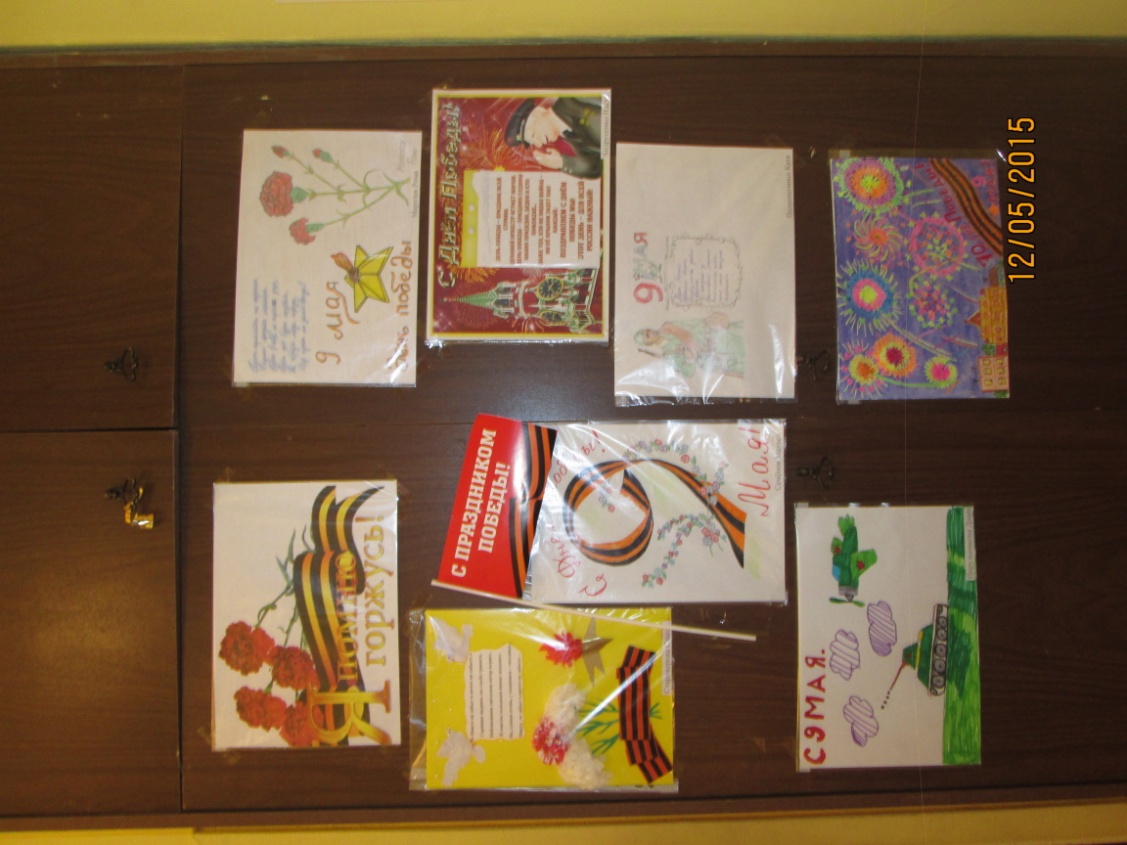 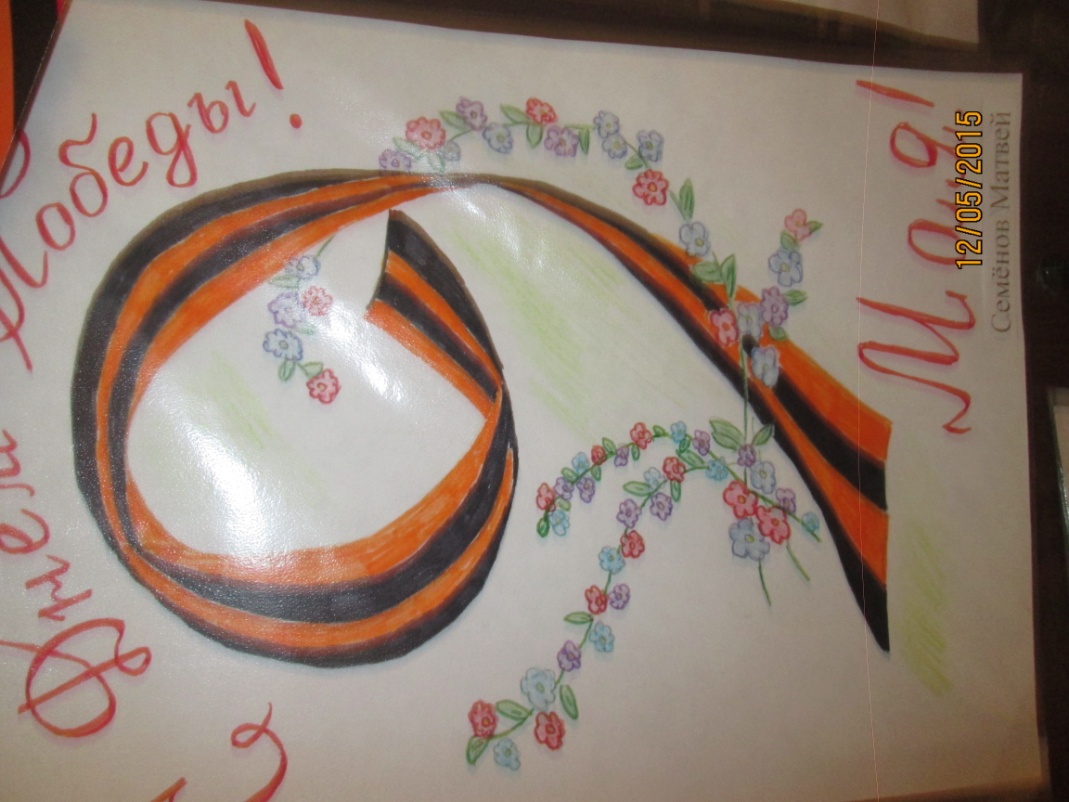 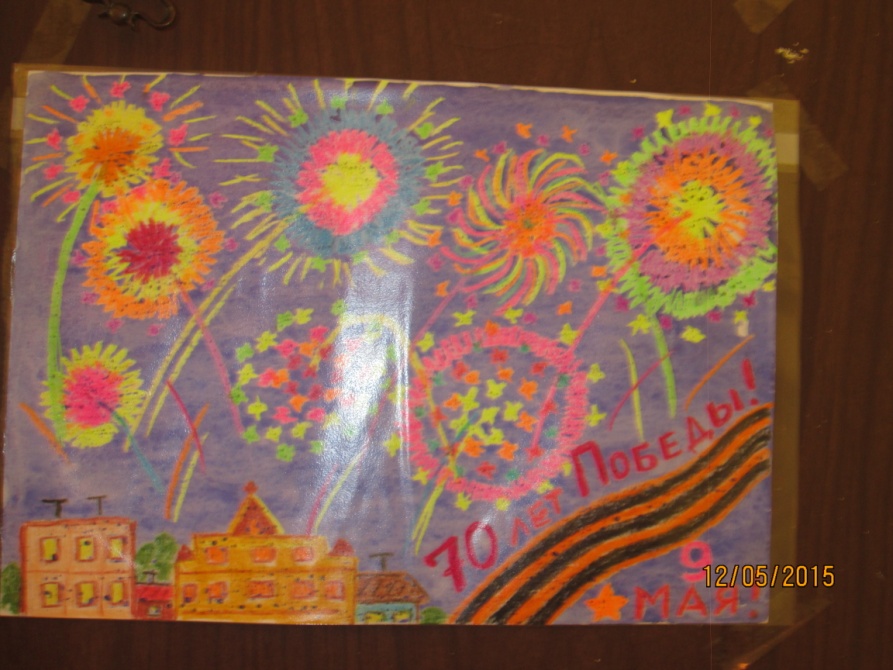 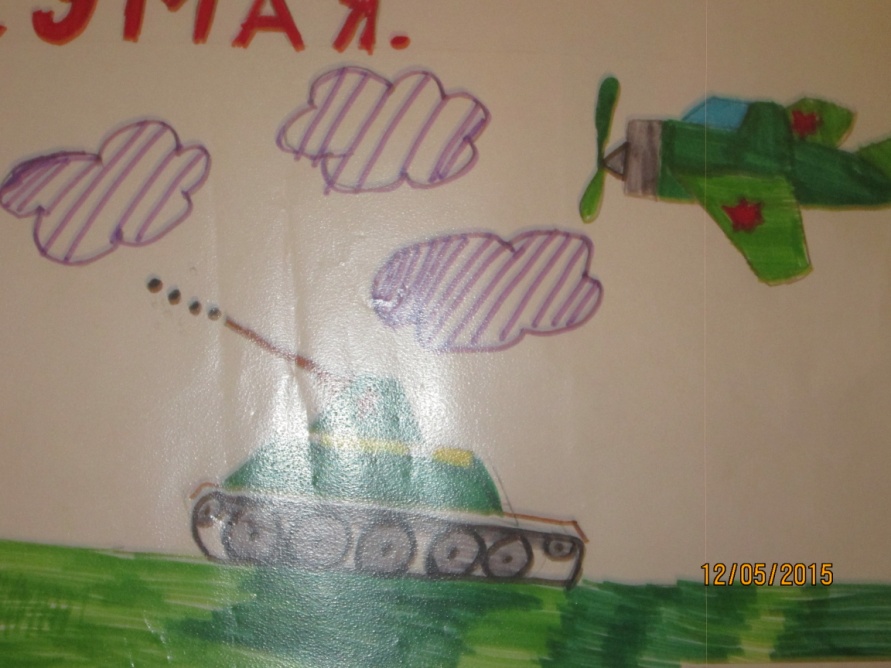 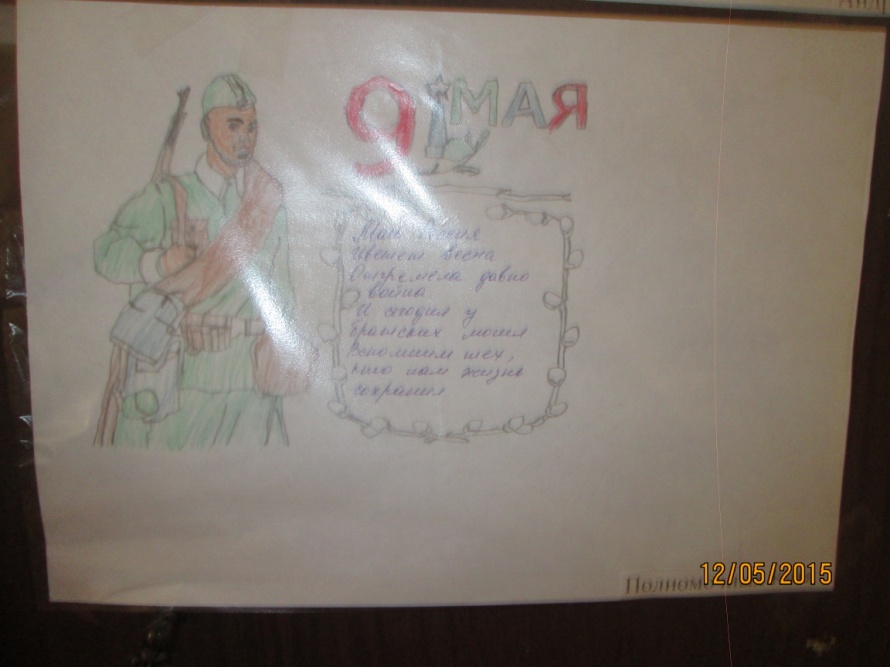 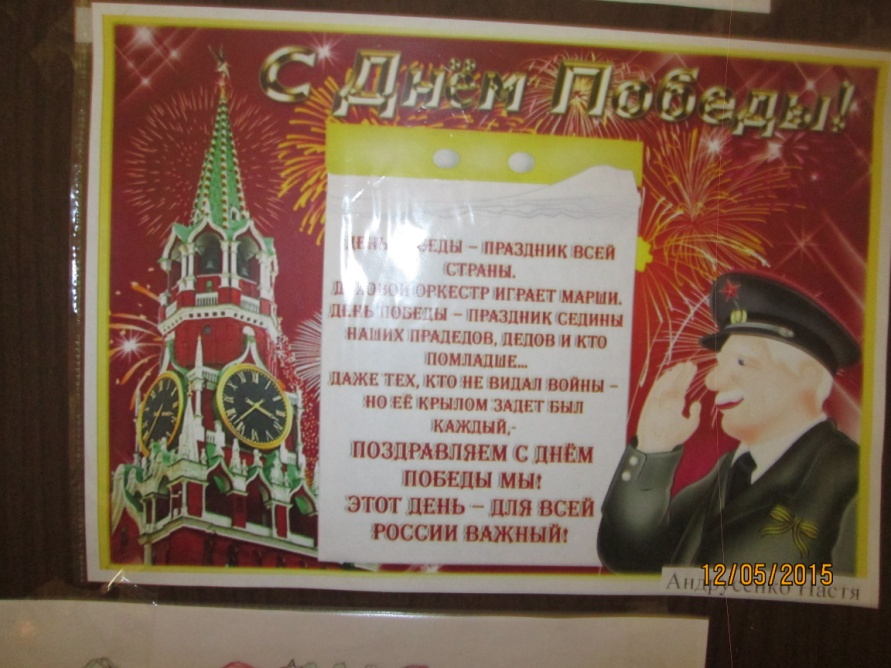 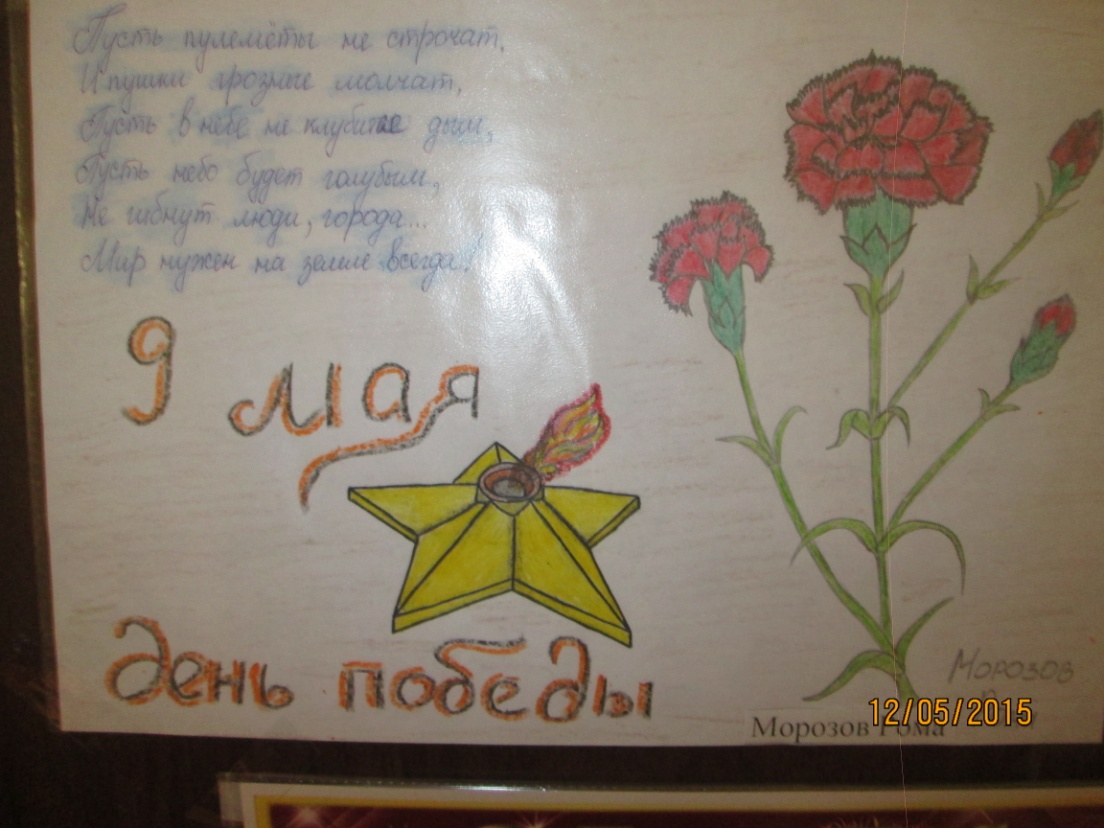 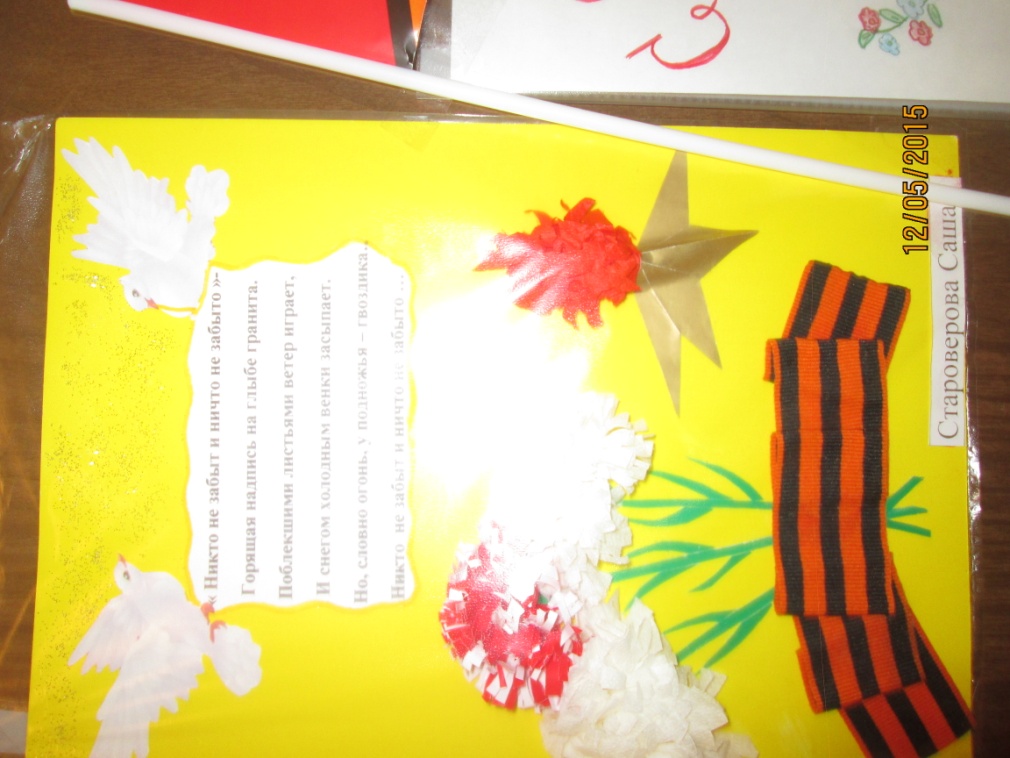 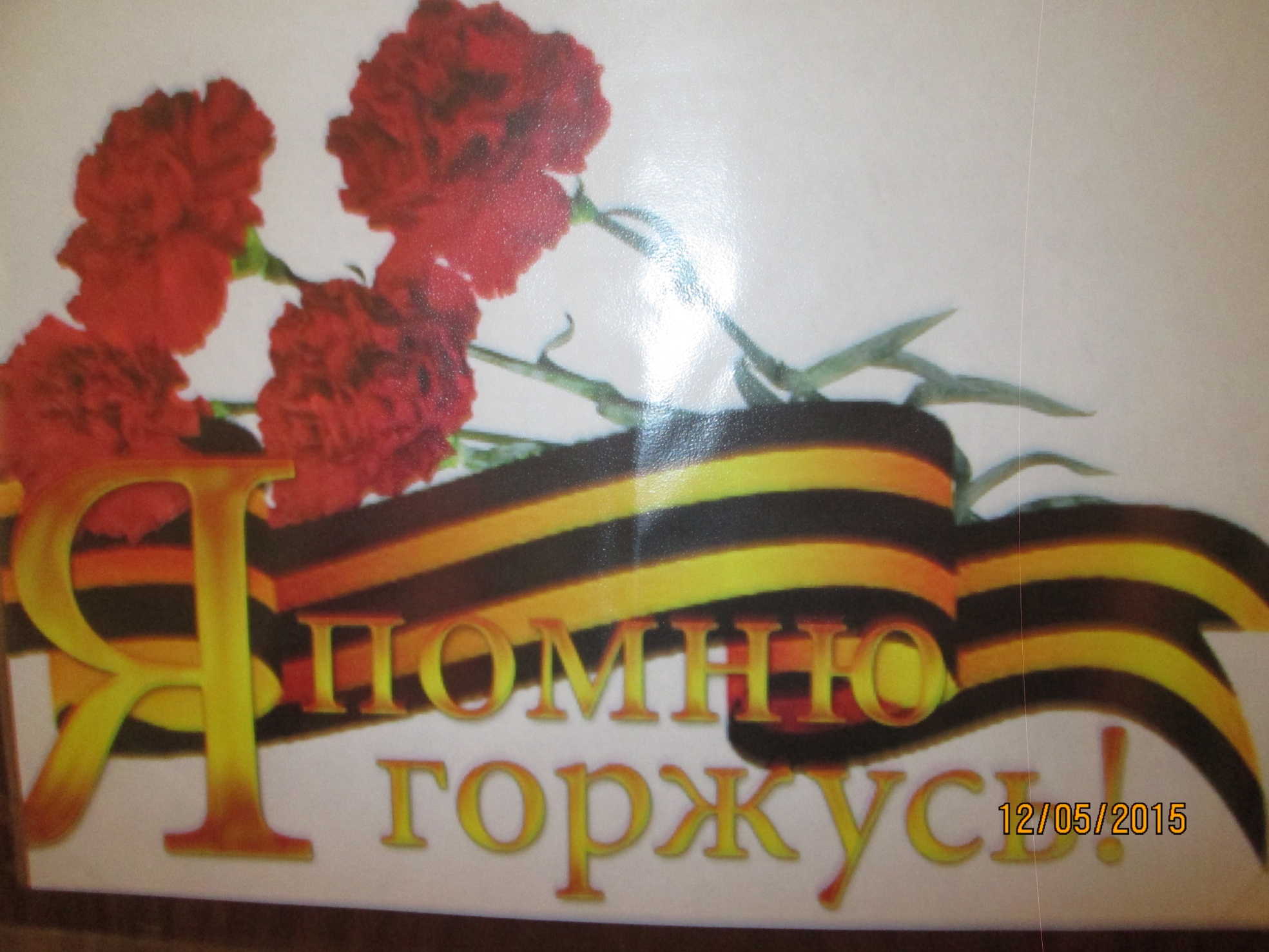 ЗадачиУчастникиМероприятияРезультаты1.Дать детям знания о Великой Отечественной войне, «Празднике Победы»; обогатить словарный запас. Воспитать уважение к ветеранам войны.2.Дать знания о Великой отечественной войне.Итоговое мероприятие: Выставка работ, посвящённых ВОВ родителей и детей.Педагог и дети.Педагог и дети.Составление плана работы над проектом.Знакомство родителей с предстоящей совместной деятельностью в рамках проекта.Подбор материалов к проекту.Подбор стихов, физкультминуток к проекту.Подбор цветных иллюстраций к проекту.Беседа: « Праздник День Победы».Рассматривание цветных иллюстраций: «Военная техника»Чтение стихотворений  на тему6 «День победы».Рисование: «Праздничный салют».Физкультминутка: «Как солдаты на параде..».Дети узнали об истории великой Отечественной войны.Заинтересовать детей темой.Удовлетворённость в результате реализации проекта.